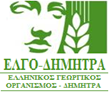 ΔΗΛΩΣΗ ΑΝΑΓΝΩΣΗΣ ΚΑΙ ΑΠΟΔΟΧΗΣ ΤΟΥ ΠΕΡΙΕΧΟΜΕΝΟΥ ΤΩΝΗΛΕΚΤΡΟΝΙΚΩΝ ΑΡΧΕΙΩΝΜε το παρόν έγγραφο βεβαιώνω ότι έχω προσεκτικά αναγνώσει το περιεχόμενο των ηλεκτρονικών αρχείων με τίτλο: ________________________και _________________ και δηλώνω ότι αναγνωρίζω το περιεχόμενο αυτών ως το επίσημο βιογραφικό μου σημείωμα μέχρι την _____/_____/______. Με τη παρούσα δήλωση αναλαμβάνω την ευθύνη για το αληθές του περιεχομένου των αρχείων και δηλώνω ότι θα προσκομίσω μέσα σε εύλογο χρονικό διάστημα (48 ώρες) σε έγγραφη μορφή οποιοδήποτε αποδεικτικό στοιχείο μου ζητηθεί από το Ινστιτούτο …………………………………………………. για την επιβεβαίωση της ηλεκτρονικής μορφής του βιογραφικού μου. Ο-Η δηλ………….Υπογραφή: __________________________________Ημερομηνία: _____/_____/_____Ονοματεπώνυμο: _________________________________________________ 